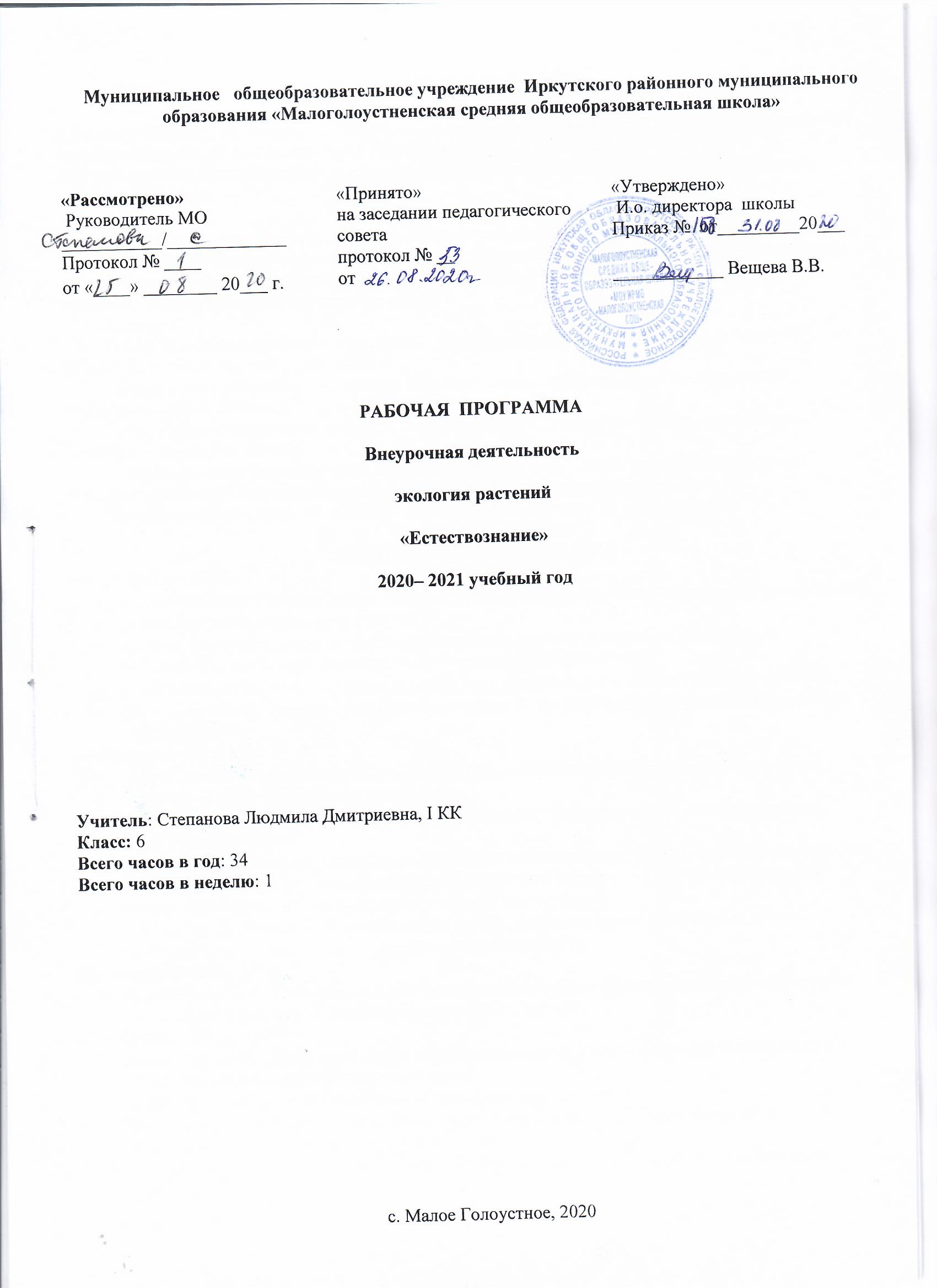 ПОЯСНИТЕЛЬНАЯ ЗАПИСКАРабочая учебная программа курса «Экология растений» для 6 класса основной общеобразовательной школы составлена на основе авторской программы автора И. М. Швец.Рабочая программа направлена на развитие экологического образования школьников в процессе обучения биологии.Цель программы: Способствовать формированию представлений об экологии растений – как науке о взаимоотношениях между растительными организмами и окружающей их живой и неживой средой; о месте экологии растений в ботанической науке; об экологических принципах охраны природы и рационального природопользования.Задачи: - способствовать созданию у учащихся понятийного аппарата и знакомству с основными закономерностями  экологии растений;- познакомить учащихся с основными направлениями и особенностями исследований глобальных, региональных и локальных экологических проблем;- способствовать привитию умений и формированию навыков выполнения простейших экологических исследований;- создать условия для воспитания экологически грамотных людей, способных в будущем принимать экологически ориентированные решения при воздействии на природу.Программа реализуется в 7-х классах на протяжении 34 часов. (1 час в неделю).ПЛАНИРУЕМЫЕ РЕЗУЛЬТАТЫРегулятивные УУД:Самостоятельно обнаруживать и формулировать учебную проблему, определять цель учебной деятельности, выбирать тему проекта.Выдвигать версии решения проблемы, осознавать конечный результат, выбирать из предложенных и искать самостоятельно средства достижения цели.Составлять (индивидуально или в группе) план решения проблемы (выполнения проекта).Работая по плану, сверять свои действия с целью и, при необходимости, исправлять ошибки самостоятельно.Познавательные УУД:Анализировать, сравнивать, классифицировать и обобщать факты и явления. Выявлять причины и следствия простых явлений.Осуществлять сравнение,  самостоятельно выбирая основания и критерии для указанных логических операций.Строить логическое рассуждение, включающее установление причинно-следственных связей.Составлять тезисы, различные виды планов (простых, сложных и т.п.). Преобразовывать информацию из одного вида в другой (таблицу в текст и пр.).Уметь определять возможные источники необходимых сведений, производить поиск информации, анализировать и оценивать ее достоверность.Коммуникативные УУД:Самостоятельно организовывать учебное взаимодействие в группе (определять общие цели, распределять роли, договариваться друг с другом и т.д.).Личностные  УУД:Осознавать единство и целостность окружающего мира, возможности его познаваемости и объяснимости на основе достижений науки.Постепенно выстраивать собственное целостное мировоззрение.Осознавать потребность и готовность к самообразованию, в том числе и в рамках самостоятельной деятельности вне школы.Оценивать жизненные ситуации с точки зрения безопасного образа жизни и сохранения здоровья.Оценивать экологический риск взаимоотношений человека и природы.Формировать экологическое мышление: умение оценивать свою деятельность и поступки других людей с точки зрения сохранения окружающей среды – гаранта жизни и благополучия людей на Земле.Предметные УУД: определять роль в природе различных групп растений;объяснять роль растений в круговороте веществ экосистемы.приводить примеры приспособлений растений к среде обитания и объяснять их значение;находить черты, свидетельствующие об усложнении живых организмов по сравнению с предками, и давать им объяснение; объяснять приспособления на разных стадиях жизненных циклов.объяснять значение растений в жизни и хозяйстве человека.перечислять отличительные свойства растений;различать (по таблице) основные группы экологических факторов (абиотические, биотические, антропогенные)определять экологические группы растений по отношению к различным экологическим факторам;понимать смысл экологических терминов;характеризовать методы экологической науки (наблюдение, сравнение, эксперимент, измерение) и их роль в познании живой природы;проводить экологические опыты и эксперименты и объяснять их результаты; использовать знания экологии при соблюдении правил повседневной гигиены;различать съедобные и ядовитые грибы и растения В рабочую программу включены лабораторные и практические работы. Большинство практических работ проводится в составе комбинированных занятий.Содержание программыПоурочно-тематическое планированиеПланируемые результаты изучения учебного курса.В результате освоения программы внеурочной деятельности «Экология растений»  дети научатся:Работать с различными источниками информации;Выполнять наблюдения и опыты под руководством учителя;Оформлять результаты и выводы исследований в тетради не только с помощью текста, но и используя схемы, графики, таблицы;Получать информацию из различных источников;Анализировать состояние объектов, сравнивать объекты с изображением их на рисунке и определять их;Сравнивать представителей разных групп растений, делать выводы на основе сравнения;Характеризовать среды обитания организмов; характеризовать экологические факторы; проводить фенологические наблюдения, соблюдать правила техники безопасности при проведении наблюдений;Ученик получит возможность научиться:Соблюдать правила работы в кабинете биологии, с живыми объектами в природе;Осознанно соблюдать основные принципы и правила отношения к живой природе;Ориентироваться в системе моральных норм и ценностей по отношению к живой природе;Находить информацию о живых объектах в научно-популярной литературе, биологических словарях и справочниках, интернет ресурсах, анализировать, оценивать ее и переводить из одной формы в другую;Учебное пособие «Экология растений»: пособие для учащихся общеобразовательных учреждений/ (В.Г. Бабенко, Д.В. Богомолов и др.); под ред. Д-ра биол. Наук проф. Н.М. Черновой. – М.: Вентана –Граф, 2010,-128с.:ил.Практические и лабораторныеТема 1. Экология растений: раздел науки и учебный предмет2чПрактических -7Лабораторных-8Тема 2. Свет в жизни растений3чЭкскурсий- 4Тема 3. Тепло в жизни растений3чТема 4. Вода в жизни растений3чТема 5. Воздух в жизни растений3чТема 6. Почва в жизни растений3чТема 7. Животные и растения2чТема 8. Влияние растений друг на друга1чТема 9. Грибы и бактерии в жизни растений2чТема 10. Сезонные изменения растений2чТема 11. Изменение растений в течение жизни1чТема 12. Разнообразие условий существования и их влияние на разные этапы жизни растений2чТема 13. Жизненные формы растений1чТема 14. Растительные сообщества3чТема 15. Охрана растительного мира3ч34 часДатаДата№ Раздел, тема занятияПрактическая частьСодержание тем Требования к уровню подготовки учащихсяНаглядные пособия и технические средствапланфакт№ Раздел, тема занятияПрактическая частьСодержание тем Требования к уровню подготовки учащихсяНаглядные пособия и технические средстваТема 1. Экология растений: раздел науки и учебный предмет (2ч)1Вводный инструктаж по т/б. Экология как наука и учебный предмет. Организм и среда обитания.Экология как наука.Экология растений и животных как учебный предмет.Знать что такое экология. Что изучает экология растений. Таблица «Влияние экологических факторов на живой организм»2Экскурсия. Живой организм, его среда обитания и условия существования.экскурсияСреда обитания и условия существования. Взаимосвязи живых организмов и среды. Особенности взаимодействия растений и животных с окружающей их средой.Знать основные понятия: среда обитания, условия существования.Уметь характеризовать взаимосвязи растений с условиями существования.Тема 2. Свет в жизни растений (3ч)3Свет как экологический фактор. Практическая работа №1 «Изучение потребностей в количестве света у растений своей местности».Пр. р. 1Свет и фотосинтез. Влияние света на рост и цветение растений. Свет как экологический фактор.Уметь давать определение таким понятиям как: свет и фотосинтез.4Экологические группы растений по отношению к свету. Лабораторная работа №1. «Изучение строения листьев светолюбивого и тенелюбивого растений под микроскопом». Л. Р. 1Экологические группы растений по отношению к свету.Уметь:  работать с микроскопом.Делать выводы о связи строения листа с его функцией и его расположением относительно направления световых лучей.Знать характеристику основных экологических групп по отношению к свету.Микроскоп5Приспособление растений к меняющимся условиям освещения.Приспособление растений к меняющимся условиям освещенияЗнать:- что такое растения длинного дня, растения короткого дня;-влияние прямого солнечного света, рассеянного света.Уметь:- характеризовать влияние света на рост и развитие растений;-объяснять сущность процесса фотосинтеза;-давать классификацию растениям по отношению к свету: светолюбивые, теневыносливые и тенелюбивые.ДЕМ: Сравнение растений выросших на свету и в темноте.Тема 3. Тепло в жизни растений (3ч)6Тепло как необходимое условие жизни растений. Тепло как необходимое условие жизни растений. Значение тепла для прорастания семян, роста и развития растений. Температура как экологический фактор. Разнообразие температурных условий на Земле.Знать:  что тепло является необходимым условием жизни растенийУметь: характеризовать тепловые пояса.Таблица «Температура, необходимая для прорастания семян»7Практическая работа №2. «Изучение (по справочникам) сельскохозяйственных растений, наиболее приспособленных к выращиванию в нашей местности».Пр. р. 2Выделение тепла растениями. Зависимость температуры растений от температуры окружающей среды.Знать:  о влиянии  температуры на растения.Уметь: характеризовать состояние растения в зависимости от температуры окружающей среды.Таблица «Температура среды обитания и различных органов растения»8Температура как экологический фактор. Экологические группы растений по отношению к теплу. Экологические группы растений по отношению к теплу. Приспособления растений к различным температурам. Знать: как приспосабливаются растения к высоким и низким температурам.Уметь: характеризовать экологические группы растений по отношению к температуре.Тема 4. Вода в жизни растений (3ч)9Вода как необходимое условие жизни растений.Вода как необходимое условие жизни растений. Значение воды для питания, охлаждения, расселения, для прорастания семян, роста  и развития растений. Знать:  что вода, есть необходимое условие для жизни растений;Уметь: характеризовать влияние воды на рост и развитие растений.10Практическая работа 3. Изучение приспособленности растений своей местности к условиям влажности. Пр. р. 3Влажность как экологический фактор. Экологические группы растений по отношению к воде. Знать: значение влажности для растений.Уметь: характеризовать экологические группы растений по отношению к воде (влаголюбивые растения, засухоустойчивые растения, суккуленты).Гербарные экземпляры растений различных экологических групп.11Влажность как экологический фактор. Лабораторная работа 2. Знакомство с водными, влаголюбивыми и засухоустойчивыми растениями.Л. Р. 2Приспособление растений к меняющимся условиям влажности.Знать:  как приспосабливаются растения к недостатку влаги.Уметь: характеризовать приспособление растений к меняющимся условиям влажностиГербарные экземпляры растений различных экологических групп Тема 5. Воздух в жизни растений (3ч)12Газовый состав и движение масс воздуха как экологические факторы в жизни растений. Лабораторная работа 3. Определение с помощью домашних растений степени запыленности воздуха. Л. Р. 3Газовый состав и движение масс воздуха как экологические факторы в жизни растений. Знать: газовый состав воздуха, значение для растений азота, кислорода, и углекислого газа; влияние кислотных дождей на рост и развитие растений.Уметь: определять степень запыленности воздуха.Л/О (С помощью ленты-скотча определяется степень запыленности воздуха).13Значение для растений азота, кислорода и углекислого газа. Приспособление растений к извлечению азота, кислорода и углекислого газа из воздуха.Значение для растений азота, кислорода, и углекислого газа. Приспособление растений к извлечению азота, кислорода и углекислого газа из воздуха.Знать: каково значение для растений азота, кислорода, и углекислого газа. Уметь: характеризовать приспособления растений к извлечению азота, кислорода и углекислого газа из воздуха14Приспособление растений к опылению и распространению ветром. Лабораторная работа 4. Изучение приспособлений растений к опылению и распространению ветром.Л. Р. 4Приспособление растений к опылению и распространению ветром.Знать: о роли ветра в опылении распространении растений.Уметь: - характеризовать приспособление растений к опылению и распространению ветром.Коллекция плодов и семян, лупа.Тема 6. Почва в жизни растений (3ч)15Почва как необходимое условие жизни растений. Почва как необходимое условие жизни растений. Виды почв. Состав почвы.Знать: что такое почва; состав почвы; значение минеральных и органических веществ почвы; гумус, его значение для растений;Уметь: характеризовать почвенное питание растений;Доказывать,  что сроки прорастания семян и развития проростков зависят от типа почвы.Домашний опыт:«Влияние механического состава почвы на прорастание семян, рост и развитие проростков»16Экологические группы растений по отношению к разным свойствам почв. Экологические группы растений по отношению к разным свойствам почв.Знать: Экологические группы растений по отношению к разным свойствам почв.Уметь: характеризовать солевыносливые (солеустойчивые) растения.ДЕМ: Рис. и  фотографий  экологических групп растений по отношению к разным свойствам почв.17Плодородие почв. Действия человека, влияющие на качество почв. Экскурсия. Человек и почва.ЭкскурсияПлодородие почв. Действия человека, влияющие на качество почв.Знать: что такое плодородие почв, чем оно обусловлено; как улучшает человек плодородие почвы (органические и минеральные удобрения).Уметь: объяснять влияние человека на плодородие почв,    характеризовать  эрозию почв.Тема 7. Животные и растения (2ч)18Взаимное влияние животных и растений. Значение животных для опыления и распространения растений. Лабораторная работа 5. Способы распространения плодов и семян.Л. Р. 5Взаимное влияние животных и растений. Значение животных для опыления и распространения растений.Знать: о взаимное влияние животных и растений.  О значение животных для опыления и распространения растений.Уметь: характеризовать растительноядных животных, животных-опылителей и приспособления растений к их опылению. Характеризовать способы распространения плодов и семян.Коллекция плодов и семян, лупа.Крапива -жгучие волоски, барбарис или боярышник – колючки.19Значение растений для животных. Растения-хищники. Лабораторная работа 6. Изучение защитных приспособлений растений.Л. Р. 6Взаимное влияние животных и растений. Значение растений для животных.  Растения – хищники.Знать: о растениях – хищниках.Уметь: характеризовать дополнительный способ питания у растений и приспособления к нему у растений- хищников.Рис., фотографии, гербарные экземпляры растений – хищников.Тема 8. Влияние растений друг на друга (1ч)20Влияние растений друг на друга. Лабораторная работа 7. Взаимодействие лиан с другими растениями.Л. Р. 7Прямое и опосредованное влияние растений друг на друга. Различные формы взаимодействия между растениями. Конкуренция между растениями по отношению к различным экологическим факторам.Знать: Как влияют растения друг на друга. Уметь: характеризовать типы взаимоотношений растений друг с другом: конкуренцию, растения-паразиты.ДЕМ: Растений (паразиты, полупаразиты, эпифиты, растения-лианы)Коллекция растений, фото, рисунки.Тема 9. Грибы и бактерии в жизни растений (2ч)21Роль грибов и бактерий в жизни растений. Роль грибов и бактерий в жизни растений. Круговорот веществ и непрерывность жизни. Знать: о роли грибов и бактерий в круговороте веществ;  о роли микоризы для растений и грибов.Уметь: характеризовать способы питания грибов и паразитов (сапротрофы, паразиты); Таблица «Разные формы микориз»«Бактериальные клубеньки на корнях»22Бактериальные и грибковые болезни растений. Лабораторная работа 8. Грибные заболевания злаков.Л. Р. 8Бактериальные и грибковые  болезни растений.Знать: о грибковых заболеваниях злаков; о способах распространения бактериальных и грибковых болезней растений.Уметь: характеризовать бактериальные и грибковые  болезни растений  (фитофтороз, Фруктовую гниль, ржавчину, мучнистую росу).Гербарные экземплярыРисунки «Грибковые заболевания»  «Грибы-паразиты» Тема 10. Сезонные изменения растений (2 ч)23Приспособленность растений к сезонам года. Экскурсия. ЭкскурсияПриспособления растений к сезонам года. Листопад и его роль в жизни растений.   Глубокий и вынужденный покой.Знать: как приспосабливаются растения к сезонам года; о значении листопада; лесной подстилки; Уметь: характеризовать глубокий и вынужденный покой; Рис. , фото с изображением растений в разные  сезоны года.24Фенологические фазы растений и влияние на них климата и погоды.Приспособления растений к сезонам года. Озимые и яровые однолетники. Глубокий и вынужденный покой. Фенологические фазы растений и влияние на них климата и погоды.Знать: что такое озимые однолетники,  весеннее сокодвижение.Уметь:Характеризовать яровые однолетники;Давать понятие фенологии, фенологическим фазам.Рис. , фото с изображением растений в разные  сезоны года.Тема 11. Изменение растений в течение жизни (1ч)25Периоды жизни и возрастные состояния растений.Периоды жизни и возрастные состояния растений. Значение различных экологических факторов для растений разных периодов жизни и возрастных состояний. Причины покоя семян. Условия обитания и длительности возрастных состояний растений.Знать: периоды течения жизни растений ( период покоя, период молодости, период зрелости).Уметь:Характеризовать периоды течения жизни растений ( период покоя, период молодости, период зрелости).Таблицы«Годичные приросты «Продолжительность жизни растений»«Редкие и охраняемые растения»Гербарные экземплярыТема 12. Разнообразие условий существования и их влияние на разные этапы жизни растений (2ч)26Разнообразие условий существования растений. Разнообразие условий существования растений. Жизненное состояние растений как показатель условий жизни. Уровни жизненного состояния растений.Знать: о разнообразных условиях существования растений, что такое жизненное состояние растений, вторичный покой растений.Уметь: давать характеристику растениям с широкой и узкой экологической приспособленностью, характеризовать жизненное  состояние растений (высокое, среднее, низкое).Разнообразие условий существования растений. Рис. 90 с. 151 «Разная  жизненность деревьев дуба черешчатого»27Практическая работа 4. Воздействие человека на растительность.Ядовитые растенияПр. р. 4Знать: как человек может влиять на растительностьУметь: оценивать влияние человека на растительный мир нашей планетыТема 13. Жизненные формы растений (1 ч)28Разнообразие жизненных форм растений. Практическая работа 5. Изучение жизненных форм растений на пришкольном участке.Пр. р. 5Разнообразие жизненных форм растений. Разнообразие деревьев разных климатических зон. Жизненные формы растений своей местности.Знать: Разнообразие жизненных форм растений (широколиственные, мелколиственные, хвойные деревья; суккулентные стеблевые деревья; бутылочные и розеточные деревья; деревья- душители и деревья-рощи)Уметь:Давать характеристику разнообразию жизненных форм растений.Таблицы«Жизненные формы растений»Тема 14. Растительные сообщества (3ч)29Растительные сообщества, их видовой состав, количественные соотношения видов.Растительные сообщества,  их видовой состав. Естественные и искусственные растительные сообщества.Знать: характеристику растительного сообщества.Уметь: характеризовать видовой состав, разнообразие растений входящих в сообщество.30Строение растительных сообществ. Экскурсия. Строение растительного сообщества. Практическая работа 6. Изучение состояния сообщества.Экскурсия. Пр. р. 6Строение растительных сообществ: ярусность, слоистость, горизонтальная расчлененность. Суточные и сезонные изменения в растительных сообществах.Знать: что такое ярусность.Уметь: характеризовать смену растительных сообществ.Таблица«Надземная ярусность и подземная слоистость корневых систем»31Суточные и сезонные изменения в растительных сообществах.Знать: о многообразии изменений в растительных сообществах;Уметь: оценивать изменения в растительных сообществахТема 15. Охрана растительного мира (3 ч)32Обеднение видового разнообразия растений. Редкие и охраняемые растения Строение растительных сообществ: ярусность, слоистость, горизонтальная расчлененность. Суточные и сезонные изменения в растительных сообществах. Редкие и охраняемые растения. Знать: что такое ярусность, меры охраны растительного мира, что такое Красные книги.Уметь: наблюдать за состоянием растений, характеризовать смену растительных сообществ.33Охраняемые территории. Редкие и охраняемые растения своей местности.Охраняемые территории. Редкие и охраняемые растения своей местности.Знать: классификацию охраняемых территорий (заповедники, биосферные заповедники, национальные парки, памятники природы).Уметь: характеризовать охраняемые территории.34Практическая работа 7. Охраняемые территории РоссииПр. р. 7Знать: охраняемые территории России.Уметь: находить необходимую информацию в различных источниках Уметь: применять полученные знания на практике